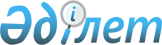 О внесении изменений и дополнений в постановление Правительства Республики Казахстан от 7 марта 2001 года N 336
					
			Утративший силу
			
			
		
					Постановление Правительства Республики Казахстан от 21 января 2003 года N 67. Утратило силу постановлением Правительства Республики Казахстан от 28 сентября 2011 года № 1102      Сноска. Утратило силу постановлением Правительства РК от 28.09.2011 № 1102 (вводится в действие по истечении десяти календарных дней после первого официального опубликования).      В соответствии с Указом Президента Республики Казахстан, имеющим силу Закона, от 19 июня 1995 года N 2335 "О государственном предприятии" Правительство Республики Казахстан постановляет: 

      1. Внести в постановление Правительства Республики Казахстан от 7 марта 2001 года N 336 "Об утверждении Правил передачи в имущественный наем имущества, находящегося в хозяйственном ведении или оперативном управлении республиканских государственных предприятий, в том числе объектов государственной собственности, не подлежащих приватизации" (САПП Республики Казахстан, 2001 г., N 10, ст. 111) следующие изменения и дополнения: 

      в Правилах передачи в имущественный наем имущества, находящегося в хозяйственном ведении или оперативном управлении республиканских государственных предприятий, в том числе объектов государственной собственности, не подлежащих приватизации, утвержденных указанным постановлением: 

      пункт 3 изложить в следующей редакции: 

      "3. Предоставление в имущественный наем имущества, находящегося в хозяйственном ведении или оперативном управлении республиканских государственных предприятий, в том числе объектов государственной собственности, не подлежащих приватизации, производится на тендерной основе, за исключением случаев: 

      1) предоставления в имущественный наем стратегически важных объектов республиканских государственных предприятий, осуществляемого на основании отдельных решений Правительства Республики Казахстан; 

      2) предоставления помещений площадью до 100 кв.м., оборудования балансовой стоимостью не более 150-кратного минимального расчетного показателя и помещений учебных заведений и научных организаций на срок не более одного месяца для проведения курсовых занятий, конференций, семинаров, концертов и спортивных мероприятий, осуществляемого с письменного согласия уполномоченного органа или его территориальных подразделений по представлению органов государственного управления."; 

      дополнить пунктом 3-1 следующего содержания: 

      "3-1. Плата за пользование нанятым имуществом производится деньгами. 

      Расчетные ставки арендной платы определяются с учетом региональных условий и утверждаются наймодателем по согласованию с уполномоченным органом или его территориальными подразделениями."; 

      в абзаце втором пункта 6 слова "с согласия уполномоченного органа" заменить словами "после согласования с органом государственного управления и письменного согласия уполномоченного органа."; 

      пункт 9 изложить в следующей редакции: 

      "9. Тендерная комиссия формируется из представителей наймодателя и уполномоченного органа или его территориальных подразделений. В состав тендерной комиссии также могут быть включены представители органа государственного управления наймодателя и иных заинтересованных организаций."; 

      подпункт 2) пункта 16 дополнить словами "и размер стартовой ставки арендной платы (которая не может быть ниже расчетной ставки, утвержденной наймодателем в соответствии с пунктом 3-1 настоящих Правил);"; 

      абзац второй подпункта 4) пункта 41 дополнить словами ", а также производить за свой счет текущий ремонт и нести расходы по содержанию нанятого имущества;"; 

      приложение к указанному постановлению изложить в новой редакции согласно приложению к настоящему постановлению. 

      2. Настоящее постановление вступает в силу со дня подписания и подлежит опубликованию.       Премьер-Министр 

      Республики Казахстан 

Приложение         

к постановлению Правительства 

Республики Казахстан    

от 21 января 2003 года N 867 Приложение к       

постановлению Правительства 

Республики Казахстан    

от 7 марта 2001 года N 336  Сводный отчет ___________________________________ 

             (министерства, агентства, ведомства) 

по предоставлению в имущественный наем подведомственными 

республиканскими государственными предприятиями имущества, 

находящегося у них в хозяйственном ведении или оперативном 

управлении за _________ (месяцев) 200__ года ------------------------------------------------------------------- 

N  !Наимено-!N и дата до-!Наиме- !Срок действия!Площадь  ! Размер 

п/п!вание   !говора иму- !нование!договора иму-!помещений!платы за 

   !пред-   !щественного !нанима-!щественного  !или коли-!пользова- 

   !приятия !найма (N и  !теля   !найма        !чество   !ние наня- 

   !        !дата нового !       !-------------!оборудо- !тым иму- 

   !        !договора при!       !начало!завер-!вания    !ществом 

   !        !продлении)  !       !      !шение !         !(тыс. 

   !        !            !       !      !      !         !тенге) 

-------------------------------------------------------------------       Продолжение таблицы --------------------------------------------- 

Начислен-!Перечислен-!Задолженность по!Приме-! 

ная плата!ная сумма  !платежам за     !чание ! 

(тыс.    !(тыс.      !пользование иму-!      ! 

тенге)   !тенге)     !ществом (тыс.   !      ! 

         !           !тенге)          !      ! 

--------------------------------------------- 
					© 2012. РГП на ПХВ «Институт законодательства и правовой информации Республики Казахстан» Министерства юстиции Республики Казахстан
				